Бизнес- план«ПАРИКМАХЕРСКАЯ»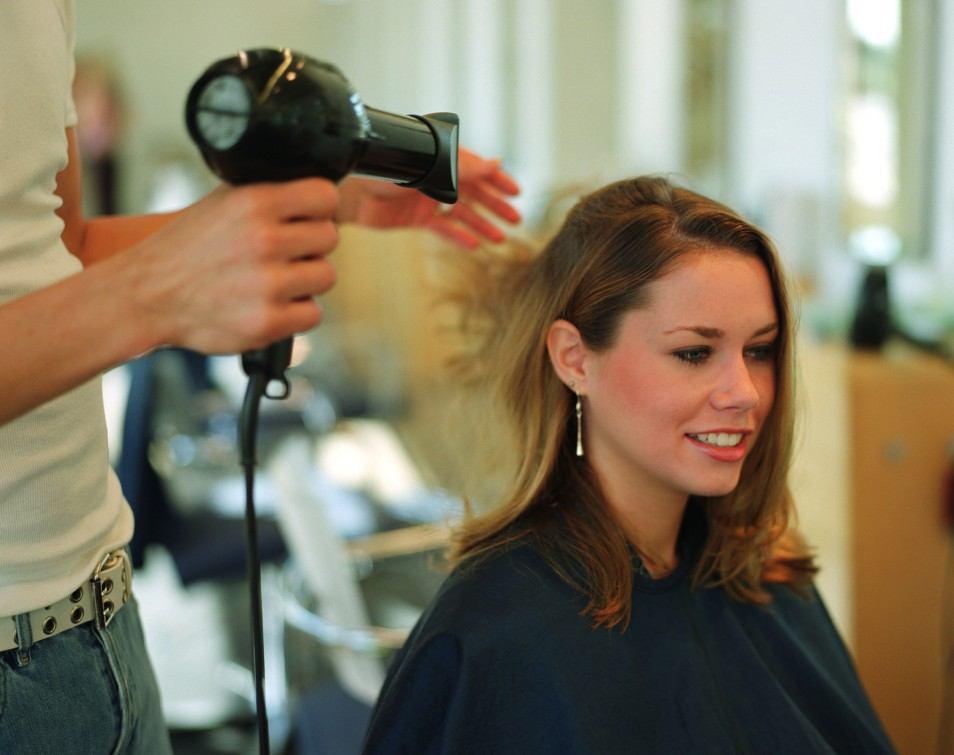 2010★ Бизнес-план подготовлен компанией www.frimenbook.ru ★2СодержаниеРезюме	3Описание услуги	Ошибка! Закладка не определена.Исследование и анализ рынка	Ошибка! Закладка не определена.План маркетинга	Ошибка! Закладка не определена.Производственный план	7Организационный план	Ошибка! Закладка не определена.Финансовый план	Ошибка! Закладка не определена.Оценка коммерческого риска	Ошибка! Закладка не определена.★ Бизнес-план подготовлен компанией www.frimenbook.ru ★3РезюмеПолное наименование проекта: бизнес-план по оказанию парикмахерских услуг.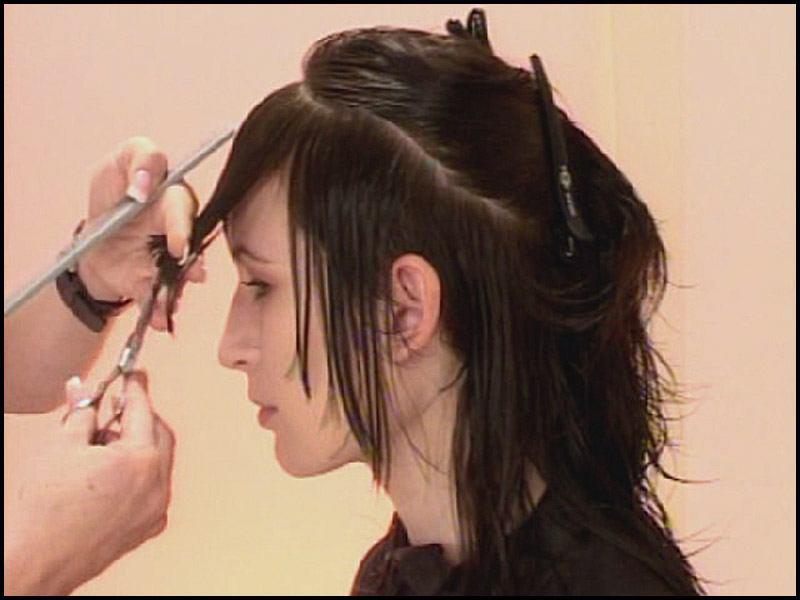 Заявитель: __________13.08.1960г.Дом адрес: Белинского 3/19Место	организации	бизнеса:Магазин ЕнисейОрганизационно-правовая форма: Индивидуальный предприниматель Большинство заметок о парикмахерском бизнесе в российских СМИнаводят на мысль, что самое надежное вложение средств - это открытие салона средней руки.результате исследования рынка конкурентов, организация нового бизнеса по предварительным прогнозам начиная с первого года должна приносить прибыль, которая сможет закрыть все произведённые расходы, включая расходы на рекламу.Анализ реального и потенциального рынка услуг показывает наличие неудовлетворенного спроса на подобные услуги в этом районе города.Форма участия государства в финансовом обеспечении проекта: Финансовая помощь со стороны Центра Занятости Субсидирование со стороны Центра Занятости. Оказание технической помощи.Финансирование проекта:стоимость проекта 118000р.субсидия 76440р.собственные средства 41560р. Срок окупаемости проекта 5 месяц.Объем спроса на данный вид услуг определяет объем производства, так как объем производства зависит от количества приходящих клиентов.★ Бизнес-план подготовлен компанией www.frimenbook.ru ★4Полученные деньги будут использованы для образования оборотного капитала, финансирования маркетинга, создания фонда расширения и резервного фонда.Описание услуги (товара, работ)Истоки парикмахерского искусства уходят в глубокую древность. Известно, что уже за 2-3 тысячи лет до новой эры нашим предкам было свойственно украшать свою внешность прической. Проходили века, постепенно человек вносил в создаваемые им предметы, в том числе в прическу, свое представление о красоте, которое отражает и его индивидуальный вкус, и общий эстетический идеал, присущий конкретной эпохе. Но одежда и прическа оказываются также утилитарными и социальными. У разных народов сформировался свой стиль и определенные традиции, связанные с природными условиями страны и положением человека в обществе.Прическа – это одна из самых главных составляющих имиджа человека. С помощью прически можно визуально откорректировать форму лица, создать определенный стиль. Но чтобы прическа украшала, парикмахер должен быть профессионалом. Хороший парикмахер поможет подобрать прическу, которая будет хорошо выглядеть именно на ее типе волос, посоветует, как лучше её укладывать и какими средствами по уходу за волосами пользоваться. Хороший парикмахер никогда не будет страдать от отсутствия клиентуры, и всегда будет хорошо зарабатывать.Исследование и анализ рынкаПри исследовании рынка предоставляемых услуг были проанализированы данные о численности города Лесосибирска, была рассмотрена возрастная структура численности. В результате проведённого исследования были проанализированы данные об уровнях доходности населения. Были определены три основных уровня доходности населения: низкий, средний, высокий. Предприятие ориентировано на слой населения, имеющий средний уровень доходности (заработная плата до 7000 руб. и ниже).Оказание услуг парикмахерской относится к бытовым услугам и характеризуется постоянным спросом, что вызывает большое количество конкурентов в этой области. Данная отрасль не отличается технологической изменчивостью, наукоёмкостью, капиталоёмкостью, ресурсоёмкостью. Однако имеют место разработки в области косметологии, например появление новой краски для волос с химическим составом, который положительно влияет на структуру волос, не разрушая её и оказывая лечебное воздействие на волосы, а так же новое оборудование и техники для★ Бизнес-план подготовлен компанией www.frimenbook.ru ★5парикмахерских услуг, например, фен с большей мощностью и новыми насадками наиболее эффективно моделирующими прическу.Одной из целей предприятия является привлечение наибольшего количества человек женского пола от общей численности клиентов, так как они приносят наибольшую прибыль, по сравнению с клиентами мужского пола. Это связано с тем, что клиенты женского пола, в преобладающем количестве, имеют длинные волосы, а так же хотят изменить свой имидж и иметь ухоженные волосы, вследствие чего расходуется больше материалов, используются различные варианты причёсок и предоставляется больше услуг, по более высокой цене.Имеются три прямых конкурента, расположенных в том же районе. Это салоны: «Блеск», «Престиж» и «Совет да Любовь». Остальные парикмахерские большой конкуренции представлять не будут. У этих салонов высокие цены на услуги и ориентированы они на узкий круг состоятельных клиентов, придерживающихся элитных стандартов.Косвенные конкуренты – небольшие парикмахерские. Но из-за недостатка рекламы, конкуренция с их стороны будет незначительна.★ Бизнес-план подготовлен компанией www.frimenbook.ru ★6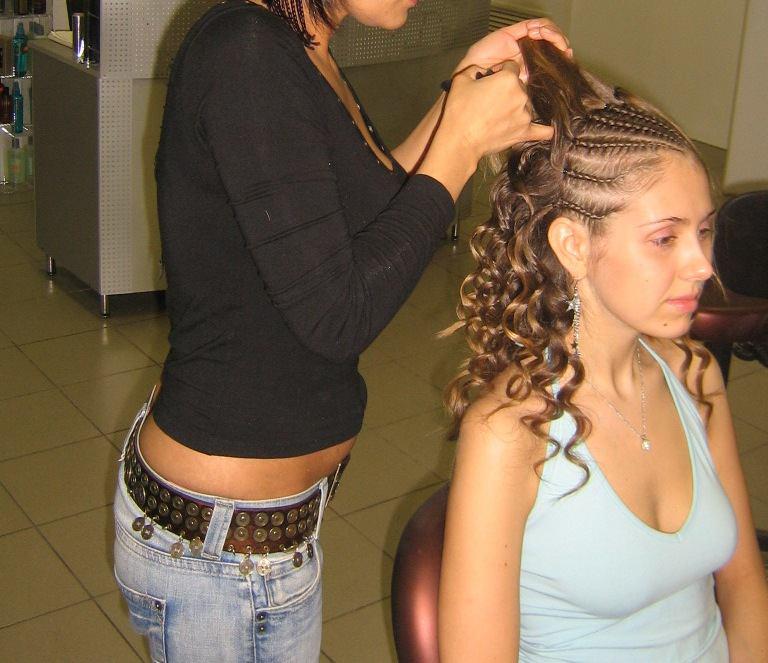 План маркетингаОсновным фактором, оказывающим влияние на деятельность предприятия, является сезонность работы. Наибольшее количество клиентов посещает парикмахерские в предпраздничные дни, в весеннее время года, когда пропадает необходимость носить головные уборы. В летний период времени спрос достаточно стабилен, т.к. в жаркие дни возникает необходимость состричь лишние волосы и поддерживать стрижку.Привлечение клиентовПрименяются следующие приёмы по привлечению клиентов:★ Бизнес-план подготовлен компанией www.frimenbook.ru ★7высокий уровень гигиены, использование одноразовых перчаток из различного материала, периодическая уборка помещения, стерилизация некоторых инструментов, опрятный внешний вид работника;позитивное, доброжелательное настроение, периодическая улыбка на лице, запрет на ненормативную лексику.использование предварительной записи по телефону;в случае появления очереди, ожидающим предлагается чай, кофе, журналы, газеты;постоянным клиентам скидки.Рекламная деятельностьДля организации данного бизнеса понадобится провести рекламную кампанию. Наиболее действенный и продуктивный способ найти потенциальных клиентов - это размещение информационной вывески на магазине «Енисей». А также не исключается возможность использования наружной рекламы в виде штендера.Таблица расходов на рекламу на первый год.★ Бизнес-план подготовлен компанией www.frimenbook.ru ★85. Производственный планЛицензии не потребуется: для того, чтобы оказывать парикмахерские услуги. В случае с СЭС все чуть сложнее: им необходимо предоставить договор аренды и медицинскую книжку мастера.ДЛЯ ПАРИКМАХЕРСКОЙ НЕОБХОДИМ СЛЕДУЮЩИЙ НАБОР ОБОРУДОВАНИЯ:рабочие или парикмахерские туалеты (это все, что стоит перед клиентом во время стрижки);кресла (основная характеристика, по которой судят о креслах, - это тип подъемника; различаются: стационарный, пневматический, гидравлический, под сушуар и другие типы подъемника);мойки (керамика и пластик );сушуары ("сушилки" для волос), климазоны (приборы, улучшающие и ускоряющие процессы химической завивки и окраски волос), фены, профессиональные машинки для стрижки волос, а также всевозможные щипцы, плойки, инструменты;инструменты: расчески, ножницы, щетки, зажимы, бигуди, машинки, спецодежда, бритвы, полотенца, различные мелочи, которые облегчают жизнь парикмахера;Процесс стрижкиСтрижку начинают с оформления виска. Контрольной прядью создаю краевую линию.Отделяю волосы горизонтальным пробором, методом наложения прядь на прядь состригаю волосы на висках.Линии  параллельные  естественного  роста  волос  отделяю  прядьшириной 1,5-2 см. и оформляю оконтовачьную линию будущей прически. Разделяю волосы на проборы методом наложения прядь на прядь, и по краевой линии состригаю волосы на затылке.В зависимости от формы затылка определяем длину контрольной линии которая будет необходима при стрижки теменной зоны.Пробором через верхнею точку головы на ранее обозначенной контрольной линии состригаю волосы.Бизнес-план подготовлен компанией www.frimenbook.ru ★9Ориентируюсь на контрольную линию, оформляю теменную часть.Линию стрижки можно выбрать разную в зависимости от роста волос.На затылке волосы обрабатывают филеровачными ножницами снимая на нет.Челку стригут подранивая ее с ранее подстриженными волосами височно-боковой зоны. 10. Челка может быть прямой укладка феном производится по росту волос при этом могут быть использованы муссы, пенки, гели.Снимаю с клиента белье. Салфетки ложу в бочек с грязным бельем пеньюар складываю на полку. Убираю рабочее место.Виды стрижек их стоимость и время исполненияМуж.Спортивная стрижка 160р. 20минМодельная 200р. 35минДетская 120р. 20минЖен.Модельная 300р. 30минПростая классическая 200р. 20минДолговременная завивка 700р. 60минХимические завивки от 350р. 60минПокраска волос: мелирование 550р, калорирование 750р., простая 300р.40минДекопирование-смывка 750р. 20минВечерние и свадебные прически от 1000р. 60минМордонсаш 350р. 10минДля пенсионеров 50% 20мин.★ Бизнес-план подготовлен компанией www.frimenbook.ru ★10Организационный планпарикмахерской, где будет арендовано место, будет работать один человек (индивидуальный предприниматель).График работы парикмахерской будет организован следующим образом:1. выходной день – понедельник;понедельник, вторник, среда, четверг, пятница – с 1000 до 1900суббота, воскресенье – с 1000 до 1800будущем предприниматель планирует открыть мастер-класс, дляобучения профессионализму молодых мастеров, что принесет дополнительную прибыль.Для постоянного повышения квалификации планируется проходить обучение на курсах.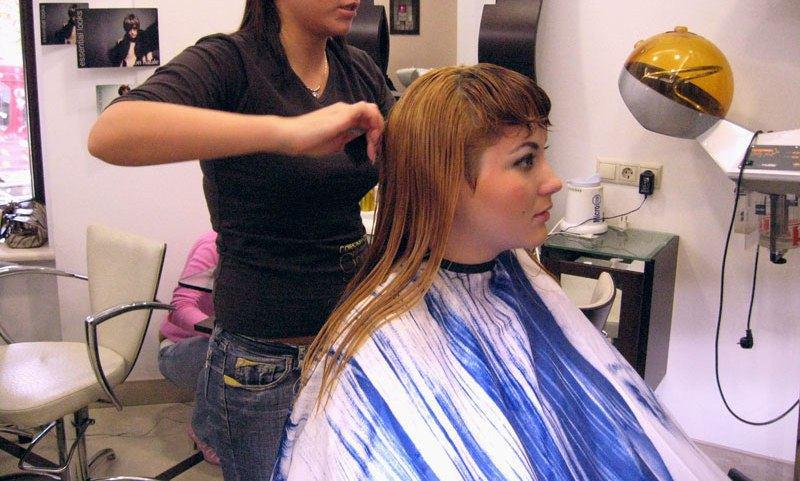 ★ Бизнес-план подготовлен компанией www.frimenbook.ru ★★ Бизнес-план подготовлен компанией www.frimenbook.ru ★12ЕНВД = НБ * К1 * К2 * физ. пок. * 0,15799,2 = 6000 * 1,48 * 0,6 * 1 * 0,15Срок окупаемости = Стоимость проекта / Чистую прибыль (месяц)6 = 118000/19567,8Рентабельность = Чистая прибыль/Суммарная выручка*10073,9 = 234813,6/317400 * 100★ Бизнес-план подготовлен компанией www.frimenbook.ru ★138.РискиАнализ рынка сбыта показал, что существуют следующие возможныериски:падение платежеспособного спроса населения,значительные темпы инфляции,увеличение количества конкурентов,причинение вреда клиенту,Планируется принять ряд мер по снижению рисков:Такой вид риска как падение платёжеспособного спроса ведёт к потере клиентов, а, следовательно, к снижению выручки. В случае, если такой вид риска будет иметь место в данной ситуации, то необходимо будет пересмотреть предоставляемую услугу и возможно исключить принцип «от двери до двери». Это снизит цену услуги.В случае значительных темпов инфляции положение ИП сильно не изменится, т.к. при предоставлении данной услуги не предусматривается значительных накоплений (т.к. оборачиваемость средств достаточно высокая), которые могли бы обесцениться.Разработка новых стратегий и введение новых мероприятий по привлечению клиентов.Использование высококачественного оборудования для предотвращения нанесения случайных физических травм.★ Бизнес-план подготовлен компанией www.frimenbook.ru ★НаименованиеВсего в месяц, руб.Всего в год, руб.Чистая прибыль19567,8234813,6Рентабельность, %73,9Срок окупаемости, мес6№НаименованиеРазовый2Вывеска на фасаде торгового комплекса50003Штендер20004Внутренняя реклама (плакаты)1000Итого80001111117. Финансовый план7. Финансовый план7. Финансовый план7. Финансовый план7. Финансовый план7. Финансовый план7. Финансовый планТаблица 2 – Источники финансированияТаблица 2 – Источники финансированияТаблица 2 – Источники финансированияТаблица 2 – Источники финансированияТаблица 2 – Источники финансированияНаименование источникаНаименование источникаНаименование источникаНаименование источникаНаименование источникаСумма, руб.Сумма, руб.Сумма, руб.Собственные средстваСобственные средства41560Субсидия на организацию предпринимательскойСубсидия на организацию предпринимательскойСубсидия на организацию предпринимательскойСубсидия на организацию предпринимательскойСубсидия на организацию предпринимательскойСубсидия на организацию предпринимательскойСубсидия на организацию предпринимательской76440деятельностидеятельности76440деятельностидеятельностиИтого денежных средствИтого денежных средств118000Таблица 3 - Расчет капитальных вложенийТаблица 3 - Расчет капитальных вложенийТаблица 3 - Расчет капитальных вложенийТаблица 3 - Расчет капитальных вложенийТаблица 3 - Расчет капитальных вложенийТаблица 3 - Расчет капитальных вложенийТаблица 3 - Расчет капитальных вложенийНаименованиеНаименованиеКол-воЦена, руб.Цена, руб.Стоимость, руб.Стоимость, руб.Мойка-креслоМойка-кресло118000180001800018000Профессиональный фенПрофессиональный фен13000300030003000Зеркало навесноеЗеркало навесное13000300030003000СветильникСветильник21500150030003000ЩепцыЩепцы13000300030003000Машинка для стрижкиМашинка для стрижки16000600060006000КреслоКресло220000200004000040000Зеркало двухстороннееЗеркало двухстороннее132000320003200032000Набор инструментов (расчески,Набор инструментов (расчески,-10000100001000010000ножницы, бигуди, щетки,ножницы, бигуди, щетки,зажимы, бритвы, полотенца)зажимы, бритвы, полотенца)Итого капитальные вложенияИтого капитальные вложения118000118000Таблица 4 - Расходы по субсидииТаблица 4 - Расходы по субсидииТаблица 4 - Расходы по субсидииТаблица 4 - Расходы по субсидииТаблица 4 - Расходы по субсидииНаименованиеНаименованиеКол-воЦена, руб.Цена, руб.Стоимость, руб.Стоимость, руб.Мойка-креслоМойка-кресло118000180001800018000Машинка для стрижкиМашинка для стрижки16000600060006000КреслоКресло120000200002000020000Зеркало двухстороннееЗеркало двухстороннее132000320003200032000Набор инструментов (расчески,Набор инструментов (расчески,-440440440ножницы, бигуди, щетки,ножницы, бигуди, щетки,зажимы, бритвы, полотенца)зажимы, бритвы, полотенца)ИтогоИтого7644076440Таблица 5 - Расчет текущих затратТаблица 5 - Расчет текущих затратТаблица 5 - Расчет текущих затратТаблица 5 - Расчет текущих затратТаблица 5 - Расчет текущих затратПеречень затратВсего в месяц, руб.Всего в месяц, руб.Всего в месяц, руб.Всего в месяц, руб.Всего в год, руб.Всего в год, руб.Всего в год, руб.Аренда5 0005 0005 000600006000060000Отчисления в пенсионный108310831083130001300013000фонд за ИПфонд за ИПИтого затратыИтого затраты6 0836 08373000Таблица 6 – Расчет предполагаемой выручкиТаблица 6 – Расчет предполагаемой выручкиТаблица 6 – Расчет предполагаемой выручкиТаблица 6 – Расчет предполагаемой выручкиТаблица 6 – Расчет предполагаемой выручкиТаблица 6 – Расчет предполагаемой выручкиТаблица 6 – Расчет предполагаемой выручкиКоличествоКоличествоКоличествоСредняя.Выручка, руб.Выручка, руб.Виды услугклиентовклиентовклиентовстоимостьВыручка, руб.Выручка, руб.Виды услугклиентовклиентовклиентовстоимостьв месяцв годуслугив месяцв месяцв годСтрижка мужскаяспортивная5601608008009600Мужская модельнаястрижка101202002000200024000Детская5601206006007200Женская модельная151803004500450054000Простаяклассическая202402004000400048000Долговременнаязавивка5607003500350042000Химическая завивка5603501750175021000Покраска волос7845503850385046200Декопирование4487503000300036000Мордонсаш7843502450245029400Итого839962645026450317400Таблице 7 – Расчет прибыли и рентабельностиТаблице 7 – Расчет прибыли и рентабельностиТаблице 7 – Расчет прибыли и рентабельностиТаблице 7 – Расчет прибыли и рентабельностиТаблице 7 – Расчет прибыли и рентабельностиТаблице 7 – Расчет прибыли и рентабельностиТаблице 7 – Расчет прибыли и рентабельностиНаименованиеНаименованиеВсего в месяц, руб.Всего в месяц, руб.Всего в месяц, руб.Всего в год, руб.Всего в год, руб.Всего в год, руб.Выручка, руб.Выручка, руб.2645026450317400Затраты, руб.Затраты, руб.6083608373000Прибыль, руб.Прибыль, руб.2036720367244404Налог (ЕНВД)Налог (ЕНВД)799,2799,29591Чистая прибыльЧистая прибыль19567,819567,8234813,6Рентабельность, %Рентабельность, %73,9Срок окупаемости, месСрок окупаемости, месСрок окупаемости, мес6